2022 - Elections présidentielles et  Elections législativesElections présidentielles :1 er tour : 10 avril 20222 ème tour : 24 avril 2022Elections législatives :1 e r tour : 12 juin 20222 ème tour : 19 juin 2022Date limite d’inscription sur les listes électorales :Le vendredi 4 mars 2022 (Présidentielles)Le Vendredi 6 mai 2022 (Législatives)Les différents modes d’inscription :En ligne, grâce au téléservice disponible sur Service-Public.fr avec  présentation d'un justificatif d'identité et d'un justificatif de domicile numérisés. https://www.demarches.interieur.gouv.fr/particuliers/listes-electorales-nouvelle-inscriptionEn mairie, sur présentation d'un justificatif de domicile, d'un justificatif d'identité et du Cerfa n°12669*02 de demande d'inscription ;Par courrier adressé à votre mairie, en joignant un justificatif de domicile, un justificatif d'identité et le Cerfa n° 12669*02 de demande d'inscription.Le  droit de vote d'un citoyen européen en FranceSi vous êtes un citoyen européen et que vous résidez en France, vous avez le droit de voter aux élections municipales et aux élections européennes à condition d'être inscrit sur les listes électorales françaises. Vous ne pouvez pas voter lors d'autres élections françaises.Pour pouvoir voter en France, vous devez demander à être inscrit :-Soit sur les listes électorales complémentaires des élections municipales et européennes de la même commune et vous voterez alors en France lors de chacune de ces élections.-Soit uniquement sur la liste électorale complémentaire des élections municipales : vous voterez alors uniquement en France lors des élections municipales.-Soit uniquement sur la liste électorale complémentaire des élections européennes : vous voterez alors uniquement en France lors des élections européennes.https://www.service-public.fr/particuliers/vosdroits/R16025 https://www.service-public.fr/particuliers/vosdroits/F1937Carte électorale :2022 est une année de refonte des listes électorales et les cartes électorales seront envoyées par courrier à votre domicile au plus tard 3 jours avant le 1er tour de l'élection.Si votre carte électorale ne vous a pas été distribuée avant l'élection, elle est conservée au bureau de vote. Vous pourrez la récupérer en présentant une pièce d'identité.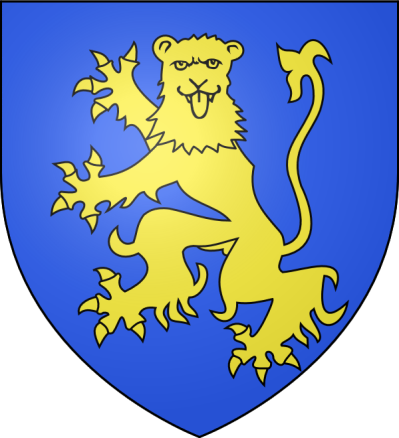 S’INSCRIRE SUR LES LISTES ELECTORALES DE VOTRE COMMUNE